沙田公立學校法團校董會 校友校董選舉   候選人簡介候選人編號：01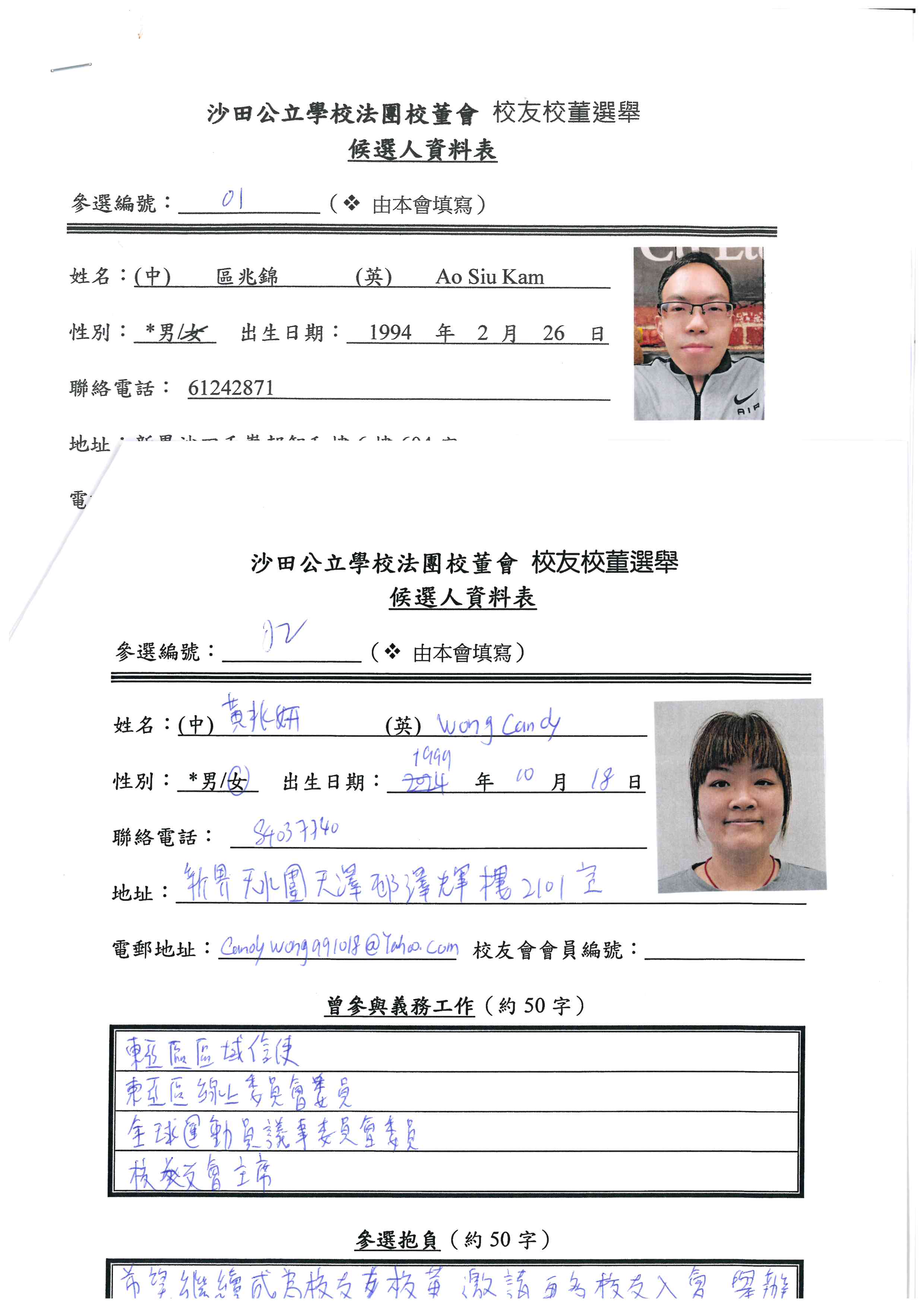 候選人編號：02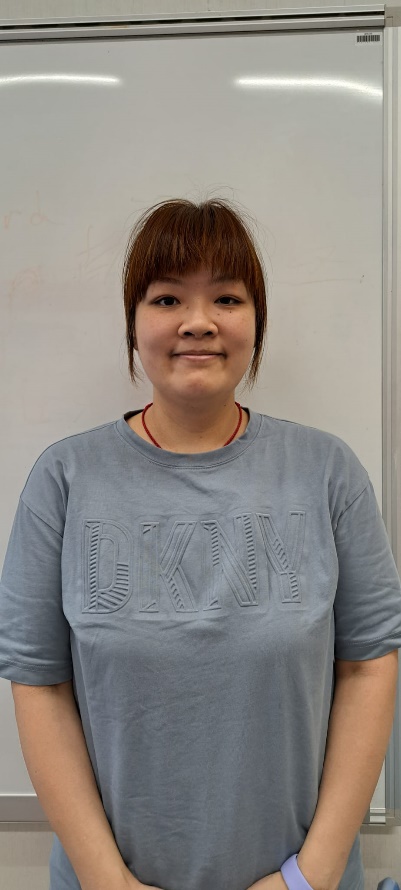 